                        PURPLE MASH COMPUTING SCHEME OF WORK - KNOWLEDGE ORGANISER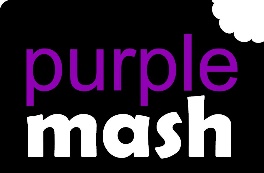 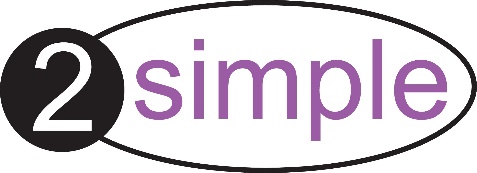 Unit: 5.5 – Game creator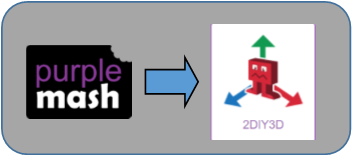                         PURPLE MASH COMPUTING SCHEME OF WORK - KNOWLEDGE ORGANISERUnit: 5.5 – Game creator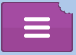 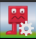 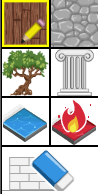 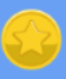 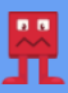 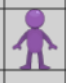 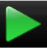 